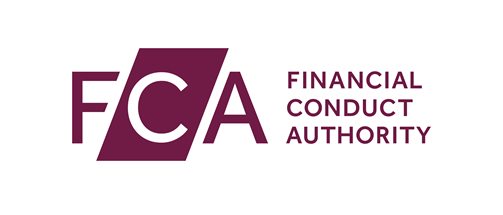 Variation of PSD Authorisation / RegistrationFull name of Payment institution Firm reference number (FRN)ityVariation of PSD Authorisation / RegistrationDetails of professional advisers	1.1	Has the applicant firm used a professional adviser to help with this application?	No	4	Continue to Question 1.5	Yes		1.2	Name of professional adviser's firm	1.3	Do you want us to copy all correspondence to the professional adviser?	No	Yes	1.4	Name and contact details of professional adviserTimings for this application	1.5	Does the applicant firm have any timing factors that it would like us to consider?If the applicant wishes to vary its authorisation or registration by a specific date, we will try to meet it. This is dependent on the applicant providing complete and timely information.2.1		Does the applicant firm intend to increase or decrease the range of its payment services activities?	Yes	No4Continue to Question 2.2	2.1.1	Please select the payment services the applicant firm would like to add or delete from the list below* Only available for APIs. SPIs are not permitted to carry on payment initiation service or account information service activity (regulations 14(4) PSRs)	2.1.2	Where the applicant is applying to undertake payment initiation services and/or account information services, please confirm whether the firm is currently providing these services? Yes No4Continue to Question 2.22.1.3	Please specify when the applicant began providing payment initiation services or account information servicesPSD requirement(s)	2.2	Does the applicant firm intend to add, vary or remove a PSD requirement?	Yes	No4Continue to Section 3	2.2.1	If the applicant firm is adding a new PSD requirement, please give details below	2.2.2	If the applicant is amending or deleting a current PSD requirement, give details below along with the proposed changes (if applicable)Money Laundering, Terrorist Financing and Transfer of Funds (Information on the Payer) Regulations 2017	2.3	If the variation of permission is granted will the applicant firm become, or continue to be, subject to the Money Laundering, Terrorist Financing and Transfer of Funds (Information on the Payer) Regulations 2017 and supervised by the FCA?	Yes	NoSome applicant firms may also be subject to the Money Laundering, Terrorist Financing and Transfer of Funds (Information on the Payer) Regulations 2017 in respect of other professional activities e.g. legal or accountancy activities. For these activities, applicant firms may have a different supervisor (e.g. the Solicitors Regulation Authority or the Institute of Chartered Accountants in England and Wales) under the Money Laundering, Terrorist Financing and Transfer of Funds (Information on the Payer) Regulations 2017.3.1		Please provide a description of why the applicant firm is making this application. You should give as much information as possible and explain if this variation will result in a significant change in your firm’s business.If you have used separate sheets of paper please indicate how many below.If the applicant is an API or SPI applying only to add a requirement or delete an activity, this section is not applicable. You should continue to Section 5.For SPIs, you should only complete Question 4.4, 4.5, 4.6 (if you have ‘opted in’ to the safeguarding provisions), 4.7 and 4.8 in this section.Capital requirements	4.1	Will your firm's initial and/or ongoing capital requirement(s) change as a result of this application?	No4Continue to Question 4.2	Yes4Give details below of the new capital requirement(s), including how you have calculated them, the ongoing capital method used, details of any projected income or expenditure used in the calculation, and how you will meet the new capital requirementSystems & Controls 	4.2	Will your firms’ systems be updated as a result of this variation?	No4Explain why below	Yes4Give details below of how your systems will be updated, including how your business continuity and disaster recovery plan has been updated.	4.3	Will this variation result in any changes to the firm’s outsourcing arrangements?  No Yes4Give details below4.4		Will your firm’s security policy be updated to reflect this variation? No4Explain why below Yes4Give details below4.5 		Has the firm updated its procedures for the collection of the statistical data on performance, transaction and fraud to reflect this variation of permission? No4Explain why below Yes4Give details below4.6		Have the safeguarding arrangements been updated to reflect this variation, including reconciliation procedures? No 4Explain why below Yes4Give details below4.7		Has the firm updated the framework contract or terms and conditions for its customers to reflect this variation?You may be asked to provide drafts of these before we approve your application. No 4Explain why below Yes4Give details belowAgents (if applicable)	4.8	Does the firm have agents?	No4Continue to Question 4.9	Yes 	4.8.1	Does the firm intend to provide the new payment service(s) activity(ies) applied for in this application through its agents?	No	Yes4Give details below of how you will train and monitor your agents for this new payment service(s) activity(ies).Personnel	4.9	Will there be any changes to the individuals responsible for payment services or management of your firm as a result of this variation?	No	Yes4Give details belowYou should also consider whether new PSD individual forms are required. Professional indemnity insurance or comparable guarantee	4.10	Is the firm applying to undertake payment initiation services and/or account information services?	No4End of application form	YesThis question asks you to confirm whether the applicant firm complies with the prudential requirements in relation to professional indemnity insurance (PII). Please see the EBA Guidelines on PII and chapter 3 (authorisation and registration) of our Approach document. To complete this section you must have a quotation from a PII provider.	4.10.1	You must provide the details of the applicant firm’s PII cover**You may be asked to confirm these details before we approve your application.4.10.2 Please provide the information specified in Guideline 2 of the EBA PII Guidelines on the criteria and indicators for stipulating the minimum monetary amount of PII or comparable guarantee 1Contacts and timings for this applicationWe need to know information about contacts and timings for this application so we can process it as efficiently as possible. Please note you will be asked for your application fee (if applicable) when applying via Connect.TitleFirst name(s)SurnameBusiness addressPostcodePhone number (including STD code)Mobile number (optional)Email address2Variation of payment services activitiesEvery applicant is required to set out the intention of this variation application ie the changes you require to your payment services activities. This will appear on the FS Register.Select payment services activity(ies)Select payment services activity(ies)Select payment services activity(ies)Select payment services activity(ies)Add new activityDeleteexisting activityPayment services activitiesPayment services activities(a)Services enabling cash to be placed on a payment account and all of the operations required for operating a payment account.(b) Services enabling cash withdrawals from a payment account and all of the operations required for operating a payment account.(c) The execution of the following types of payment transaction:direct debits, including one-off direct debits payment transactions executed through a payment card or a similar device (iii)	credit transfers, including standing orders (d) The execution of the following types of payment transaction, where the funds are covered by a credit line for the payment service user:direct  debits, including one-off direct debits payment transactions executed through a payment card or a similar device (iii)	credit transfers, including standing orders (e) Issuing payment instruments or acquiring payment transactions.  (f) Money remittance.(g)Payment initiation services*(h)Account information services*3Reason for variationWe need to know why you are applying to vary your authorisation / registration to help us determine your application.Number of additional sheets4Supporting informationDepending on the payment services activities you currently carry out and those you wish to add, you may need to provide some supporting information with this application.Insurer nameAnnual premiumLimit of indemnity (single claim)Limit of indemnity (aggregate)Policy excessIncreased excess(es) for specific business types:Business type:     Amount: £     Business type:      Amount: £     Amount of additional capital required for increased excesses(es) £     Amount of additional capital required for excluded business or liabilities.£     